Publicado en Barcelona el 14/11/2017 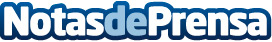 El canon digital impacta en la industria de los regalos promocionalesDesde el 1 de agosto, fabricantes y distribuidores españoles de regalos promocionales se ven obligados a declarar el canon digital de artículos electrónicos susceptibles de albergar copias de obras protegidas con derechos de autor. Es el caso de las memorias usb, cuya producción y distribución es gravada con 0,24€ por unidad. La aplicación de esta tasa afectaría directamente a los compradores finales, que pueden acabar incurriendo en delito fiscal si los proveedores que eligen no se ajustan a la legalidadDatos de contacto:Gift Campaign s.l.Regalos de empresa y publicidad932200302Nota de prensa publicada en: https://www.notasdeprensa.es/el-canon-digital-impacta-en-la-industria-de Categorias: Derecho Finanzas Marketing Hardware E-Commerce http://www.notasdeprensa.es